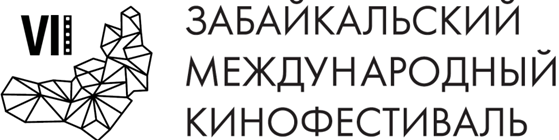 Чита, 31 мая 2018 годаСедьмой Забайкальский международный кинофестиваль открылся в Чите31 мая 2018 года в Чите состоялось торжественное открытие Седьмого Забайкальского Международного кинофестиваля.  Забайкальцы встретили участников главного ежегодного культурного события в жизни Края и познакомились с его насыщенной конкурсной и внеконкурсной программой.

По дорожке цвета багульника – фирменного цвета кинофестиваля – прошли актёры театра и кино, режиссёры, деятели кинематографа: председатель международного жюри режиссер Вадим Абдрашитов, члены международного жюри – народная артистка РФ Ирина Розанова, продюсер из Великобритании Патрик Фон Сыховски, китайская актриса Бадема, председатель жюри конкурса «Новый взгляд» Анна Михайловская, Активными участниками церемонии открытия стали актеры театра и кино Валерий Баринов, Юрий Чернов, Георгий Дронов, Наталия Селивёрстова, Лариса Лужина, Анна Ардова, Ольга Будина, Дмитрий Павленко, Инга Оболдина, Ирина Медведева, Рита Солнцева и многие другие.Гостей кинофестиваля встречали Министр культуры Забайкальского Края  Елена Михайлова, Председатель Правления Ассоциации «Забайкальское Землячество» Виктор Шкулёв, Президент ЗМКФ, народный артист РСФСР Александр Михайлов. Темой Церемонии Открытия кинофестиваля в этом году стала история кино – от черно-белых фильмов до современных технологий. Гостей в зале встретило проекционное шоу в формате 3D, изображения которого обладают трехмерным объемом и являются последней новинкой в сфере кинотехнологий. Также на церемонии открытия гостей ждали музыкальные постановки, хореографические номера, выступления актеров театра и кино.Ведущими торжественной церемонии открытия выступили заслуженная артистка России Ольга Кабо и актер Андрей Мерзликин. Зрители церемонии познакомились с фильмами, вошедшими в конкурсные и внеконкурсные программы фестиваля и членами международного жюри, которым предстоит отбор лучших картин в основном конкурсе и конкурсе молодежных фильмов «Новый взгляд». 
В рамках открытия кинофестиваля самым почетным гостям были вручены специальные награды.Народный артист России, актер театра и кино Юрий Чернов удостоился специального приза «За уникальные персональные достижения в кинематографии», который вручил Сергей Самойлов, советник вице-президента компании ПАО «ГМК «Норильский никель», генерального спонсора VII ЗМКФ.Приз «За выдающийся вклад в Отечественный кинематограф» получил Председатель жюри VII ЗМКФ, народный артист РФ, режиссер и педагог Вадим Абдрашитов. Приз вручил Председатель Оргкомитета и идейный вдохновитель Седьмого Забайкальского Международного кинофестиваля; Председатель Правления Ассоциации «Забайкальское Землячество Виктор Шкулев.Народной артистке РСФСР Ларисе Лужиной был вручен специальный приз «За бесценный вклад в создании женских характеров в кино», который она получила из рук народного артиста РСФСР, президента ЗМКФ Александра Михайлова.Гости также познакомились с фильмами, вошедшими в конкурсные и внеконкурсные программы кинофестиваля и членами международного жюри, которым предстоит отбор лучших картин в основном конкурсе и конкурсе молодежных фильмов «Новый взгляд».Фильмы конкурсной программы VII ЗМКФ – лучшие произведения современного мирового и российского кино, которые не были ранее в читинском прокате:Видимое и невидимое/ The seen and unseen/ sekala niskala (Индонезия, Нидерланды, Австрия, Катар, 2017)Два сердца / Two hearst/ Хоёр Амь (Монголия, 2017)Карп отмороженный/ Thawed carp/ Karp otmorozhennyi (Россия, 2017)Лес/ The forest/ Les (Россия, 2017)О теле и душе / On body and soul / A TESTRŐL ÉS LÉLEKRŐL (Венгрия, 2017)Проект Флорида/ The Florida project (США, 2017)Птица / Bird / Ptitsa (Россия, 2016)Членами международного жюри VII ЗМКФ стали: председатель международного жюри, режиссер Вадим Абдрашитов, продюсер, критик Патрик Фон Сыховски, Бадема – актриса (Китай), народная артистка РФ  Ирина Розанова.

Программа «Новый Взгляд» собрала 5 лучших фильмов 2017-2018 годов производства, ориентированных на молодых людей от 14 до 23 лет:Клео и Поль / CLÉO & PAUL / ALLONS ENFANTS (Франция, 2018)Ничей / NO ONE’S / NICHEY (Россия, 2018)ТИБЕТСКАЯ БАЛЛАДА / BALLAD FROM TIBET (Китай, 2017)Тум-паби-дум / TUM-PABI-DUM (Беларусь, 2017)Частное пионерское 3 / I GIVE YOU MY WORD 3 / CHASTNOE PIONERSKOE 3 (Россия, 2017)Жюри конкурса «Новый взгляд»: актриса театра и кино, председатель жюри Анна Михайловская, забайкальцы Дмитрий Головин (журналист, писатель, сценарист), Антон Золотухин (фотограф, режиссер).

Зрители познакомились с фильмами, которые будут представлены во внеконкурсных программах кинофестиваля: «Поздняя Премьера», «Контекст», «Иван Максимов представляет», «Детский мир», программа ВГИК: Взгляд из будущего, программа студии «Союзмультфильм», «Ночь короткого метра». Кроме того, зрителей VII ЗМКФ ждут специальные события: предпремьерные показы  фильма «Прощаться не будем» и «321-я Сибирская».

В завершении церемонии открытия зрителям был показан фильм Эдуарда Парри «Жили-были», который представил в Чите сам режиссер.Организатор кинофестиваля – Ассоциация инициативных граждан по содействию сохранения и развития этнографической культуры Сибири «Забайкальское Землячество». Кинофестиваль проводится при поддержке Губернатора, Правительства и Министерства Культуры Забайкальского Края.Генеральный спонсор кинофестиваля – ПАО «ГМК «Норильский никель»Ведущий спонсор кинофестиваля – ЗАО «ИнтерМедиаГруп»Cпонсор кинофестиваля – «Сибирская угольно энергетическая компания»Спонсор кинофестиваля – Байкальская Горная Компания Спонсор кинофестиваля – банк ВТБСпонсор кинофестиваля – сеть супермаркетов «Дочки & Сыночки»Официальный перевозчик кинофестиваля – S7 AIRLINESПартнеры кинофестиваля:– компания «Группа ВИЮР»– клиника «Азия Спа»– дом меха и кожи «Зимушка»Ведущий телевизионный партнер – ТК «Альтес»Ведущий интернет партнер – 75.руИнформационные партнеры кинофестиваля:- портал Wday.ru- проект Андрея Малахова StarHit- газета «Забайкальский рабочий»- городской портал «Чита сейчас»- радио «Сибирь»Президент кинофестиваля – народный артист РСФСР Александр Михайлов.Официальный сайт кинофестиваля – www.zmkf.ru